СОВЕТОКТЯБРЬСКОГО МУНИЦИПАЛЬНОГО ОБРАЗОВАНИЯЛЫСОГОРСКОГО МУНИЦИПАЛЬНОГО РАЙОНАСАРАТОВСКОЙ ОБЛАСТИРЕШЕНИЕОт 07 августа 2007 г.     № 8/12Об утверждении Положения о формировании архивных фондовОктябрьского муниципального образованияВ соответствий с Федеральным законом от 06.10.2003 го да № 131-ФЗ «Об общих принципах организации местного самоуправления в Российской Федерации» . Уставом Октябрьского муниципального образования Лысогорского муниципального района Саратовской области СоветОктябрьского муниципального образования РЕШИЛ:Утвердить Положение о формировании архивных фондов Октябрьского муниципального образования Лысогорского муниципального района Саратовской области согласно приложению.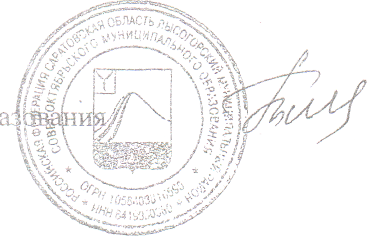 Глава Октябрьского муниципального обр.Е.В.ТишинаПриложение к решению Совета Октябрьского муниципального образования От 07.08.2007 г. №8/12ПОЛОЖЕНИЕо формировании архивных фондов Октябрьского муниципального образования Лысогорского муниципального района Саратовской области1. Общие положения1.1.	Положение   о   формировании   архивных   фондов   Октябрьского муниципального образования Лысогорского муниципального района Саратовской области (далее по тексту Положение) разграничивает полномочия Совета Октябрьского муниципального образования Лысогорского муниципального района Саратовской области (далее по тексту - Совет) и администрации Октябрьского муниципального образования Лысогорского
муниципального района Саратовской области (далее по тексту
администрация)	формированию архивных фондов ОктябрьскогоМуниципального  образования Лысогорского муниципального района Саратовской области (далее по тексту  Октябрьское муниципальное образование).1.2.	Настоящее Положение разработано в соответствии с Федеральным
законом, от 6 октября 2003 года № 131-ФЗ «Об общих принципах организации
местного самоуправления в Российской Федерации», Федеральным законом от
22 октября 2004 года № 125-ФЗ «Об архивном деле в Российской Федерации»,
Уставом  Октябрского   муниципального  образования      Лысогорского
муниципального   района   Саратовской   области   и   регламентирует   вопросы организации,  комплектования,  хранения, учета и  использования  архивного фонда поселения,2. Термины и определенияАрхивный документ - материальный носитель с зафиксированной на нем информацией, который имеет реквизиты, позволяющие его идентифицировать, и подлежит хранению в силу значимости указанных носителя и информации для граждан, общества и государства,Архивный фонд - совокупность архивных документов, исторически или логически связанных между собой.Постоянное хранение документов архивного фонда поселения - хранение документов Архивного фонда поселения без определения срока хранения (бессрочное).Временное хранение архивных документов	хранение архивныхдокументов до их уничтожения в течении сроков, установленных нормативными правовыми актами.Временное хранение  документов архивного фонда поселения - храхранение    в секторе по делам  архивов  администрации  Лысогорскогомуниципального района3, Архивные фонды Октябрьского муниципального образования3.1. Архивные фонды Октябрьского муниципального образования исторически сложившаяся и постоянно пополняющаяся совокупность архивных документов, отражающих материальную и духовную жизнь общества, имеющих историческое, научное, социальное, экономическое, политическое и . культурное значение, являющихся неотъемлемой частью историко-культурного наследия населения Октябрьского муниципального образования, относящихся к информационным ресурсам и подлежащих постоянному хранению.3.2. Архивные фонды Октябрьского муниципального образования являются муниципальной собственностью Лысогорского муниципального района и не подлежат приватизации, не могут быть объектом продажи, мены,дарения. А также  иных сделок, которые могут привести к их отчуждению, если иное не предусмотрено действующим законодательством.4. Полномочия Совета    по формированию архивных фондов Октябрьского муниципального образованияСовет   устанавливает общепринятые правила и нормы по формированию архивных фондов Октябрьского муниципального образования  путем внесения соответствующих  изменений и  дополнений в Устав     Октябрьского  муниципального образования и настоящее Положение.5. Полномочия администрации по формированиюархивных фондов Октябрьского муниципального образованияАдминистрация организует деятельность по формированию архивных фондов Октябрьского муниципального образования, по систематическому пополнению архивных фондов документами долговременного и постоянного хранений, образующимися в деятельности органов местного самоуправления Октябрьского муниципального образования, муниципальных унитарных и казенных предприятий, муниципальных учреждений, учредителем которых является администрация Октябрьского муниципального образования.Комплектование, учет, использование и временное хранение архивных
фондов	 ведется в соответствии со списком источников комплектования.Документы передаются на постоянное хранение в сектор по делам архивов администрации Лысогорского муниципального района через 5 лет после их создания.